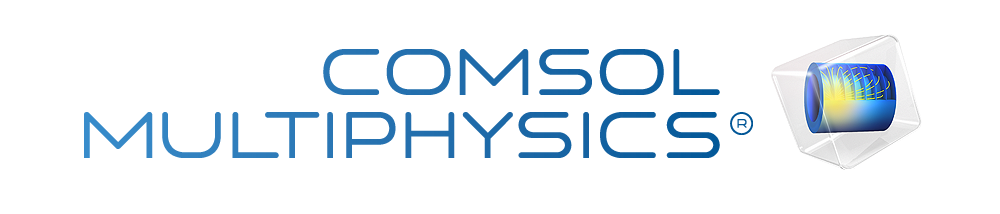 Gas BoxSummaryFlow Control in a Pipe NetworkThis application computes the back pressure in a network of pipes fed by a system of mass flow controllers (MFC). Each MFC supplies a given flow rate to one of the pipes, and can only function correctly if the back pressure remains below 760 Torr.The Pipe Flow Module is used to compute the pressure distribution inside the network of pipes.ResultsThe given design based on the input data below will meet the specifications. The back pressure is 80.23 Torr.Input: Model ParametersParametersInput: Mass Flow Controller PropertiesMass flow controller valuesDetailed ResultsPressure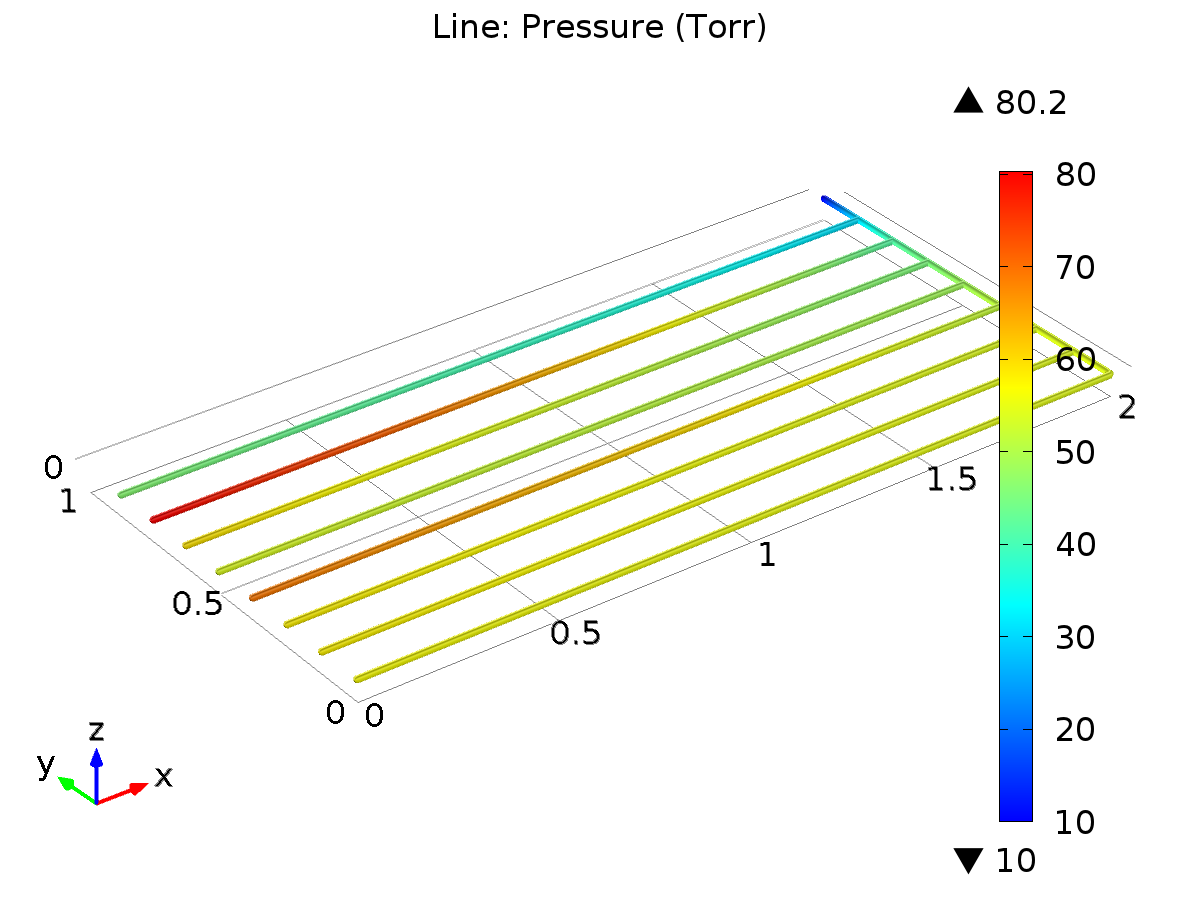 Line: Pressure (Torr)Velocity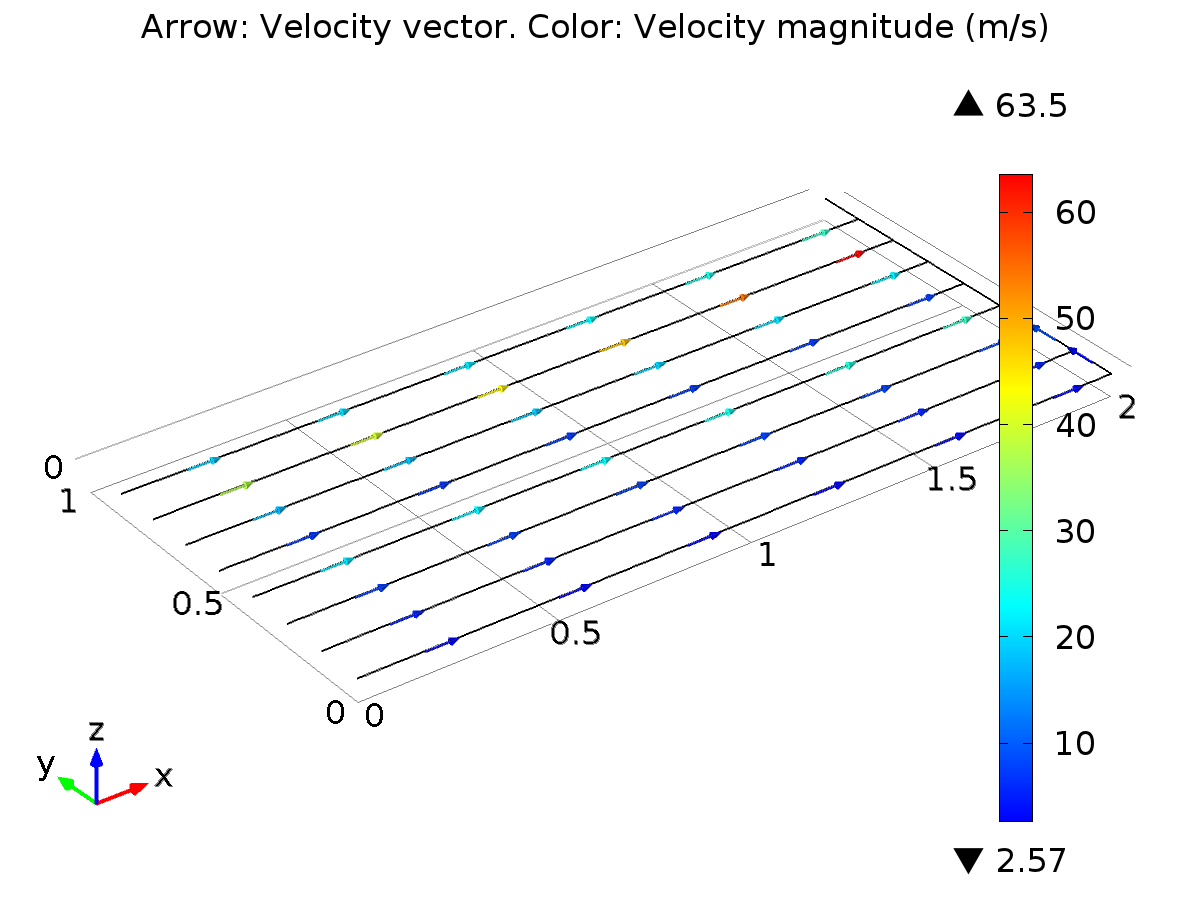 Arrow: Velocity vector. Color: Velocity magnitude (m/s)Back PressureBack Pressure ValueNameExpressionValueDescriptionLpipe2[m]2.00 mPipe lengthdpipe3.5[mm]0.00350 mPipe diameterT0300[K]300 KTemperaturePout10[Torr]1.33E3 PaProcess chamber pressureLspace0.125[m]0.125 mSpacing between pipesNmfc88.00Number of flow controllersFlow rate (sccm)Molecular weight (kg/mol)Dynamic viscosity (Pa-s)1000.0322.0E-52000.0281.78E-53000.1461.38E-510000.0041.9E-52500.0322.0E-57000.0041.9E-520000.042.1E-56000.0281.78E-5Back Pressure Value (Torr)80.226